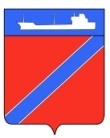           ПРОЕКТСовет Туапсинского городского поселенияТуапсинского районаР Е Ш Е Н И Еот ___________									№ ______город ТуапсеОб опубликовании проекта решения СоветаТуапсинского городского поселения Туапсинского района«О внесении изменений и дополнений в УставТуапсинского городского поселения Туапсинского района»,назначении даты проведения публичныхслушаний, создании оргкомитета по проведениюпубличных слушаний, установлении Порядкаучета предложений и участия граждан в обсуждениипроекта решения Совета Туапсинского городского поселения Туапсинского района «О внесении изменений и дополненийв Устав Туапсинского городского поселения Туапсинского района»	В соответствии со статьями 28, 44 Федерального закона от 6 октября  2003 года № 131-ФЗ «Об общих принципах организации местного самоуправления в Российской Федерации», Совет Туапсинского городского поселения Туапсинского района р е ш и л:1. Опубликовать проект решения Совета Туапсинского городского поселения Туапсинского района «О внесении изменений и дополнений в Устав Туапсинского городского поселения Туапсинского района», внесенный главой Туапсинского городского поселения Туапсинского района, в газете «Черноморье сегодня» (приложение № 1).	2. Назначить проведение публичных слушаний по теме: «Рассмотрение проекта решения Совета Туапсинского городского поселения Туапсинского района «О внесении изменений и дополнений в Устав Туапсинского городского поселения Туапсинского района» на 25 августа 2020 года.	3. Создать оргкомитет по проведению публичных слушаний по теме: «Рассмотрение проекта решения Совета Туапсинского городского поселения Туапсинского района «О внесении изменений и дополнений в Устав Туапсинского городского поселения Туапсинского района» (приложение № 2).	4. Утвердить Порядок учета предложений и участия граждан в обсуждении проекта решения Совета Туапсинского городского поселения Туапсинского района «О внесении изменений и дополнений в Устав Туапсинского городского поселения Туапсинского района» (приложение № 3).	5. Официально опубликовать настоящее решение в газете «Черноморье сегодня».6. Контроль за выполнением настоящего решения  возложить на комиссию по вопросам законности и правопорядка, правовой защиты граждан, вопросам местного самоуправления, взаимодействия с общественными вопрос вынести на очередное заседание сессииобъединениями и политическими партиями, развитию молодежной политики, культуры и спорта	7. Решение вступает в силу со дня его официального опубликования.Глава Туапсинскогогородского поселения Туапсинского района						               С.В. БондаренкоПредседатель Совета Туапсинского городского поселения Туапсинского района							    В.В. Стародубцев